Степанова Ольга Николаевна, учитель биологии, педагог-исследователь,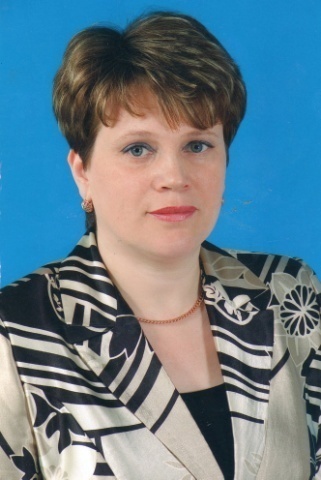 КГУ «Областная специализированная школа-лицей-интернат для одаренных детей ЛОРД» СКО, г. ПетропавловскЗадания суммативного оценивания за раздел «Размножение» и «Рост и развитие» по биологии 8 классЦель обучения8.2.2.1. - объяснять значение митоза и мейоза в жизнедеятельности живых организмов8.2.1.1.- сравнивать способы размножения животных8.2.1.2.- объяснять особенности полового и бесполого поколения на примере мхов и папоротников8.2.1.3. – объяснять особенности жизненного цикла голосеменных и покрытосеменных растений 8.2.3.1 объяснять этапы эмбрионального развития;8.2.3.2 описывать дифференциацию тканей и органов, формирующихся из разных зародышевых листковКритерий оцениванияОписывает значение митоза и мейоза в жизнедеятельности живых организмовСравнивает способы размножения животныхОписывает особенности полового и бесполого поколения на примере мхов и папоротниковОписывает особенности жизненного цикла голосеменных и покрытосеменных растений.Объясняет этапы эмбрионального развитияОписывает дифференциацию тканей органов, формирующихся из разных зародышевых листковУровень мыслительных навыковЗнание, Понимание, Применение, АнализВремя выполнения20 минЗадание 1. Установите соответствие между типом деления клеток и их значением. Задание 2. Заполните таблицуЗадание 3. Вставьте недостающие слова в предложения.а) В жизненном цикле мхов преобладает половое поколение ____________. В жизненном цикле папоротников  преобладает половое поколение ________.          ______________ всегда диплоидный, а споры всегда гаплоидны.   В результате оплодотворения  образуется __________.б) Отметьте (+) гаметофит в таблицеЗадание 4. Проанализируйте жизненные циклы голосеменных и покрытосеменных растений и составьте Диаграмму Венна, указав 2 общих  и по 2 отличительных признака этих растений.Задание 5. Выберите правильный ответ и отметьте его.А) Как называется стадия эмбриогенеза, на которой  многоклеточный зародыш состоит из множества одинаковых клеток?А) ЗиготаВ) БластулаС) ГаструлаD) НейрулаE) ОрганогенезВ) На какой стадии эмбриогенеза клетки зародыша образуют разные слои?А) НейрулаВ) БластулаС) ГаструлаD) ЗиготаE) ОрганогенезС) Как называется третий зародышевый лист?А) МезодермаВ) ЭктодермаС) ЭнтодермаD) БластулаE) НейрулаЗадание 6. Распределите названные органы по тем зародышевым листам, из которых они произошли.Органы: Легкие, мышцы, кости, кожа, пищевод, головной мозг, сердце, волосы, ногти.Задание 1. Установите соответствие между типом деления клеток и их значением. Задание 2. Заполните таблицуЗадание 3. Вставьте недостающие слова в предложения.а) В жизненном цикле мхов преобладает половое поколение ____________. В жизненном цикле папоротников  преобладает половое поколение ________.          ______________ всегда диплоидный, а споры всегда гаплоидны.   В результате оплодотворения  образуется __________.б) Отметьте (+) гаметофит в таблицеЗадание 4. Проанализируйте жизненные циклы голосеменных и покрытосеменных растений и составьте Диаграмму Венна, указав 2 общих  и по 2 отличительных признака этих растений.Задание 5. Выберите правильный ответ и отметьте его.А) Как называется стадия эмбриогенеза, на которой  многоклеточный зародыш состоит из множества одинаковых клеток?А) ЗиготаВ) БластулаС) ГаструлаD) НейрулаE) ОрганогенезВ) На какой стадии эмбриогенеза клетки зародыша образуют разные слои?А) НейрулаВ) БластулаС) ГаструлаD) ЗиготаE) ОрганогенезС) Как называется третий зародышевый лист?А) МезодермаВ) ЭктодермаС) ЭнтодермаD) БластулаE) НейрулаЗадание 6. Распределите названные органы по тем зародышевым листам, из которых они произошли.Органы: Легкие, мышцы, кости, кожа, пищевод, головной мозг, сердце, волосы, ногти.